SMLOUVA O DÍLOuzavřená podle zákona č. 89/2012 Sb., občanský zákoníkčíslo objednavatele: ……/2018				číslo zhotovitele: 102/2018Smluvní strany  Objednatel:	   Vyšší odborná škola a Střední průmyslová škola dopravní, Praha 1, Masná 18sídlo:	Masná 18, 110 00 Praha 1zastoupený:	   Ing. Josefem Inemanem, ředitelem školy  Bank. spojení:	č. účtu:	IČO:	70837899DIČ:	CZ70837899
Osoby zmocněné jednat ve věcech:smluvních:	Ing. Josef Inemanem, ředitel školy  technických:	Ing. Josef Inemanem, ředitel školy  Telefon: 	236 075 627e-mail: 	info@spsdmasna.cz(dále jen objednatel)Zhotovitel:	ENVOS, s.r.o.sídlo:	Týnská ulička 607/5, 110 00 Praha 1zastoupený:	Michalem Vokáčem, jednatelemBank. spojení:	Československá obchodní banka, a. s.                           č. účtu:	187501808/0300IČO:                 27098001DIČ:	CZ27098001Osoby zmocněné jednat ve věcech:mluvních:	Michal Vokáč, jednatel společnostitel./e-mail: 	602 201 2013, michal.vokac@envos.cztechnických:	Jaroslav Vávra, manažer výroby tel./e-mail: 	774 855 155, jarda.vavra@envos.czObchodní rejstřík – Městský soud v Praze, oddíl C, vložka 96064(dále jen zhotovitel)  Předmět smlouvy o díloZhotovitel se touto smlouvou zavazuje provést pro objednatele dílo dále specifikované a objednatel se zavazuje dílo převzít a zaplatit za ně zhotoviteli níže sjednanou cenu.Dílem se pro účely této smlouvy rozumí:„Rekonstrukce tělocvičny v objektu VOŠ a SPŠD, Praha 1, Masná 18“VOŠ a SPŠD, Masná 18, 110 00 Praha 1Cena a platební podmínkyCena díla se sjednává dohodou ve výši 1.619.748,27 Kč plus příslušná daň z přidané hodnoty ke dni uskutečnění zdanitelného plnění. Ke dni podpisu činí DPH 21%, a cena díla včetně DPH je tedy celkem 1.959.895,41 Kč. Takto sjednaná cena díla je konečná. Může být překročena pouze za podmínek uvedených v bodu 2. tohoto článku. Celková cena byla stanovena na základě předloženého oceněného výkazu výměr, který tvoří jako příloha A nedílnou součást této smlouvy.Sjednaná cena může být zvýšena pouze o cenu víceprací písemným dodatkem k této smlouvě, podepsaným statutárními zástupci obou účastníků. Smluvní strany se dohodly, že pro účely této smlouvy se víceprací rozumí pouze ta práce, kterou si vyžádá objednatel nad rozsah projektové dokumentace, případně nad standard daný stavebním řešením stavby. Požadavky na případné vícepráce uvede objednatel ve stavebním deníku. Podmínkou realizace požadovaných víceprací je zpracování kalkulace realizační ceny víceprací a její odsouhlasení objednatelem. Pokud rozsah víceprací bude větší než 100 normohodin, bude přiměřeně prodloužen termín dokončení díla. Víceprací není technické upřesnění v rámci autorského dozoru a upřesnění plynoucí z výrobní dokumentace. Platební podmínky:         Platby při realizaci zakázky budou probíhat měsíčně s tím, že zhotovitel bude vystavovat měsíčně faktury za provedené práce v daném měsíci vždy po skončení měsíce na základě zjišťovacích protokolů, ve kterých bude uveden soupis provedených prací a dodávek v daném měsíci. Zjišťovací protokoly musí být podepsány zástupcem objednatele a zhotovitele. Splatnost faktur bude 14 dní, platby budou probíhat výhradně v CZK a rovněž veškeré cenové údaje budou v této měně. TermínyTermín zahájení stavebních prací se sjednává na 1. června 2018; ve stejné lhůtě bude staveniště protokolárně předáno objednatelem zhotoviteli. Termín dokončení díla stavebních prací se sjednává do 31. srpna 2018; ve stejné lhůtě bude dílo protokolárně předáno zhotovitelem objednateli.Smluvní strany se osvobozují od odpovědnosti za částečné nebo úplné nesplnění smluvních závazků, jestliže se tak stalo v důsledku vyšší moci. Za vyšší moc se pokládají okolnosti, které vznikly po uzavření této smlouvy o dílo v důsledku stranami nepředvídaných a neodvratitelných událostí, mimořádné a neodvratitelné povahy a mají bezprostřední vliv na plnění předmětu této smlouvy; jedná se především o živelné pohromy, válečné události, příp. opatření příslušných správních orgánů na území ČR bez vazby na činnosti zhotovitele. Sjednaný termín se také prodlužuje o každý den, kdy není možné na práci pokračovat z důvodů nepříznivých povětrnostních podmínek. O této skutečnosti musí být proveden zápis ve stavebním deníku.    Nastanou-li okolnosti vyšší moci, prodlužuje se doba plnění o dobu, po kterou budou okolnosti vyšší moci působit a odstranění případných důsledků vyšší moci. Tato doba bude vzájemně odsouhlasena dodatkem k této smlouvě, nebude-li dohodnuto jinak. Budou–li okolnosti vyšší moci trvat déle než 90 dnů, je kterákoliv ze smluvních stran oprávněna odstoupit od této smlouvy.Sjednaný termín se prodlužuje o každý den, kdy není možné na práci pokračovat z důvodů nepříznivých povětrnostních podmínek (déšť nebo teplota pod +5°C) nebo z důvodu na straně objednatele. O této skutečnosti musí být proveden zápis ve stavebním deníku.V.  ZárukyZhotovitel poskytuje objednateli záruku na povrch v délce trvání 36 měsíců a 24 měsíců na všechny ostatní dodávky od předání a písemného protokolárního převzetí díla objednatelem.Zhotovitel je povinen na své náklady odstranit během záruční doby zjištěné reklamované vady neprodleně po písemném oznámení. Záruku poskytuje zhotovitel za podmínek řádného provozování a údržby díla dle zhotovitelem předloženého návodu k užívání a údržbě díla, který bude předán objednateli při předání díla.Objednatel je povinen oznámit vady díla zhotoviteli písemně bez zbytečného odkladu ihned, jakmile je zjistí.VI.  Předání a převzetí předmětu dílaPředpokladem a podmínkou předání smluveného kompletního předmětu díla zhotovitelem objednateli je úspěšné ukončení komplexního vyzkoušení. Zhotovitel vyzve objednatele k účasti na komplexním vyzkoušení zápisem ve stavebním deníku, a to alespoň 5 dnů před zhotovitelem stanoveným termínem. Předání a převzetí předmětu díla potvrdí smluvní strany této smlouvy závěrečným protokolem o předání a převzetí díla. Povinnost převzetí je splněna prohlášením objednatele v zápise o předání a převzetí díla. Součástí protokolu o předání a převzetí díla bude písemný návod k užívání a údržbě díla. K převzetí předmětu díla je zhotovitel povinen písemně vyzvat objednatele alespoň 5 dnů před stanoveným termínem předání a převzetí a současně zaslat objednateli návrh protokolu včetně všech příloh.Odmítne-li objednatel předmět díla nabízený zhotovitelem k předání převzít, jsou smluvní strany této smlouvy povinny sepsat zápis, ve kterém uvede objednatel důvody nepřevzetí díla, své požadavky a zhotovitel své stanovisko k nim. Po odstranění nedostatků, pro které objednatel odmítl dílo převzít, se bude přejímací řízení opakovat v nezbytném rozsahu. Důvodem nepřevzetí díla může být například jeho nefunkčnost bránící provozu díla, nedodržení garantovaných parametrů uvedených v projektu stavby, nebo vady a nedodělky.Zhotovitel se zavazuje vyklidit na svůj náklad a předat objednateli staveniště do 20-ti dnů od předání díla.VII.  SankceZa prodlení se splněním povinnosti zaplatit cenu díla včas dle platebních podmínek, zaplatí objednatel zhotoviteli úrok z prodlení ve výši 0,05% dlužné částky, za každý den prodlení. Případná plnění plynoucí z příp. vad díla jsou krytá pojištěním zhotovitele. Zhotovitel prohlašuje, že je pojištěn u České pojišťovny a.s., pojistná smlouva č. 77099156-18 na stavební a montážní činnost, platné i pro zhotovení předmětného díla, a to do výše 5.000.000,00 Kč.Smluvní pokuta za nedodržení termínu doby realizace díla je 0,05% z celkové ceny díla za každý započatý den prodlení.
VIII.  Povinnosti zhotoviteleZhotovitel provede všechny stanovené práce kvalitně a včas, aby mohl předat dílo podle podmínek této smlouvy a platných předpisů.Zhotovitel je povinen vést stavební deník s denními záznamy zachycujícími podstatné skutečnosti týkající se provádění díla. Objednatel, který je oprávněn zápisy kontrolovat, je povinen se k těmto zápisům do 5-ti dnů vyjádřit. IX.  Spolupůsobení objednateleObjednatel se zavazuje předat na základě písemného protokolu zhotoviteli staveniště prosté práv třetích osob v takovém stavu, aby bylo možno zahájit provádění díla.Objednatel se zavazuje poskytovat zhotoviteli součinnost při provádění díla, zejména sdělovat mu informace nezbytné a důležité pro řádné provedení díla.Objednatel se zavazuje kontrolovat provádění díla a sdělovat zhotoviteli své poznatky a připomínky, zejména formou zápisů do stavebního deníku tak, aby případné vady a jiné nedostatky mohly být neprodleně odstraněny. Objednatel může pověřit osobu, která bude oprávněna za objednatele provádět stavební dozor při realizaci předmětu plnění této smlouvy. Objednatel zajisti bezplatně odběr elektrické energie a vody z předem určeného odběrového místa, dále zajistí bezplatně uzamykatelnou šatnu a sociální zařízení.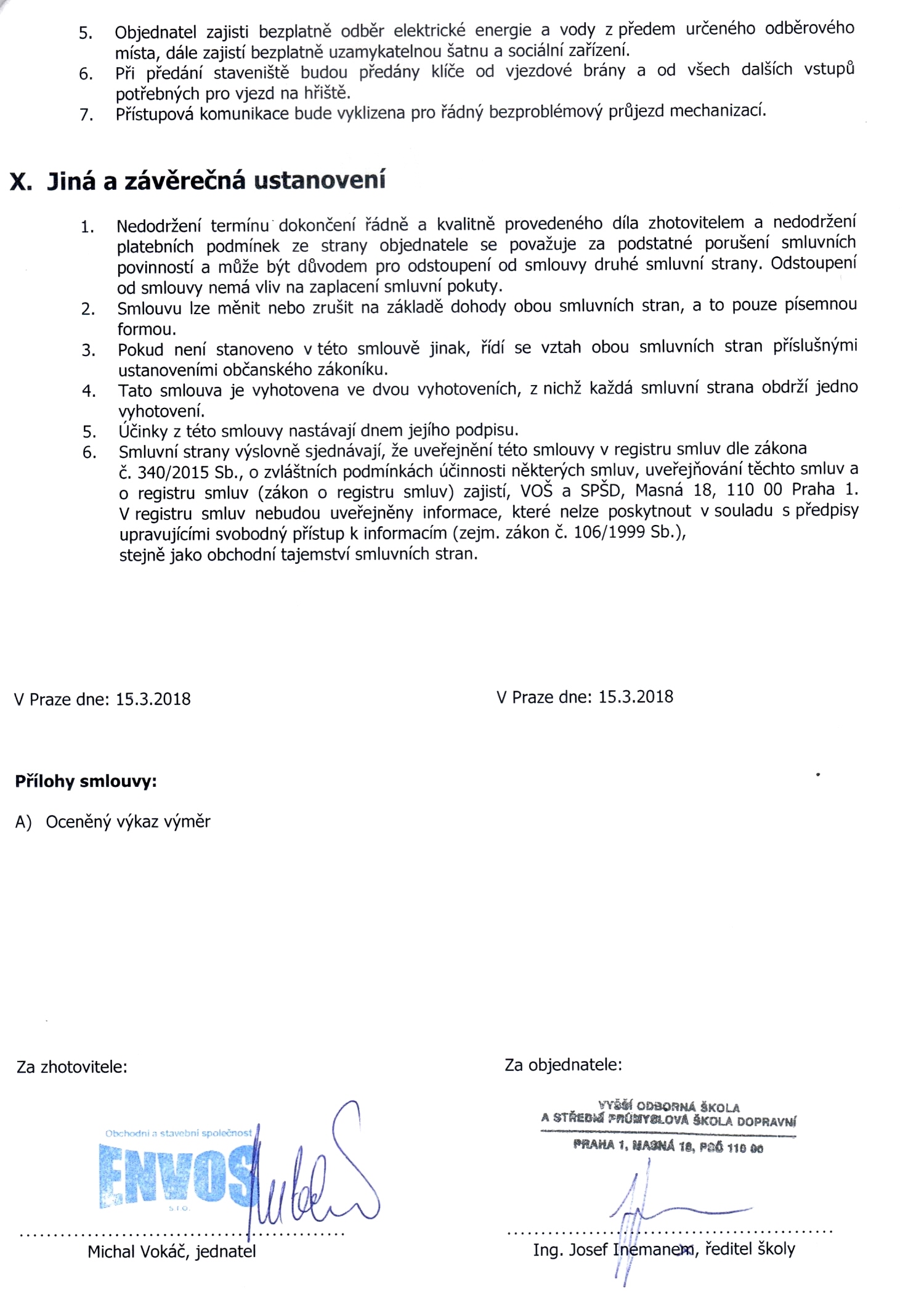 